проектП О С Т А Н О В Л Е Н И Еот «20» мая 2021г. № 100ст. ГиагинскаяОб утверждении технологической схемы попредоставлению муниципальной услуги«Предоставление информации из Реестра муниципальной собственности муниципального образования «Гиагинский район»	В целях совершенствования и повышения качества предоставления муниципальной услугиПОСТАНОВЛЯЮ:1. Утвердить технологическую схему по предоставлению муниципальной услуги «Предоставление информации из Реестра муниципальной собственности муниципального образования «Гиагинский район» (прилагается).2. Настоящее постановление опубликовать в «Информационном бюллетене муниципального образования «Гиагинский район» на сетевом источнике публикации МУП «Редакция газеты «Красное знамя», а также разместить на официальном сайте администрации муниципального образования «Гиагинский район».3. Контроль за исполнением настоящего постановления возложить на отдел имущественно-земельных отношений администрации муниципального образования «Гиагинский район».Глава МО «Гиагинский район»					         А.Н. ТаранухинПроект внесенруководителем отдела имущественно-земельных отношений				   С.Е. ШекультироваПроект подготовленспециалистом 1 категории отдела имущественно-земельных отношений				      К.О. ТаранухинаУтверждено: Постановлением главыМО «Гиагинский район» №             от                        2021 г.ТЕХНОЛОГИЧЕСКАЯ СХЕМАпредоставления муниципальной услуги«Предоставление информации из Реестра муниципальной собственности муниципального образования «Гиагинский район».Раздел 1. Общие сведения о муниципальной «услуге»Раздел 2. Общие сведения о муниципальной услуге «Предоставление информации из Реестра муниципальной собственности муниципального образования «Гиагинский район»Раздел 3. Сведения о заявителях «услуги»Раздел 4. Документы, предоставляемые заявителем для получения «услуги»Раздел 5. Документы и сведения, получаемые посредством межведомственного информационного взаимодействияРаздел 6. Результат «услуги»Раздел 7. Технологические процессы предоставления «услуги»Раздел 8. Особенности предоставления «услуги» в электронной формеПриложение 1к типовой технологической схеме предоставления муниципальной услуги «Предоставление информации из Реестра муниципальной собственности муниципального образования «Гиагинский район».                            Главе муниципального образования                            «Гиагинский район»                            ФИО Главы_______________________________                            от _____________________________________                            ФИО заявителя___________________________                            Тел.: __________________________________                         ЗаявлениеО предоставлении информации из реестра муниципальной собственности муниципального образования «Гиагинский район»    Прошу предоставить информацию из реестра муниципальной собственности муниципального образования «Гиагинский район» на объект (объекты) 1) ____________________________________________________________________     (характеристики объекта муниципального имущества, позволяющие его)____________________________________________________________________  Однозначно определить (наименование, адресные ориентиры) известен)Подпись ____________________             ФИО _____________________Приложение 2к типовой технологической схеме предоставления муниципальной услуги «Предоставление информации из Реестра муниципальной собственности муниципального образования «Гиагинский район».№_______________ от «___» ___________ 20___г.ВыпискаИз реестра муниципальной собственности муниципального образования «Гиагинский район»Глава МО «Гиагинский район»          подпись                  ФИО     Приложение 3к типовой технологической схеме предоставления муниципальной услуги «Предоставление информации из Реестра муниципальной собственности муниципального образования «Гиагинский район».                                      ________________________________ ФИО                                      ______________________________ адрес№________ от «___» ________20___г.СведенияОб отсутствии объекта в Реестре муниципальной собственности муниципального образования «Гиагинский район»Администрация муниципального образования «Гиагинский район» сообщает, что объект ____________________________________________________________________         (наименование объекта, с указанием адреса объекта недвижимости)по состоянию на _________________ отсутствует в Реестре муниципальной собственности муниципального образования «Гиагинский район»Глава МО «Гиагинский район»             Подпись                     ФИОПриложение 4к типовой технологической схеме предоставления муниципальной услуги «Предоставление информации из Реестра муниципальной собственности муниципального образования «Гиагинский район».№ _________ от «____» __________20___г.						________________________ ФИО						_______________________ адресОтказВ предоставлении запрашиваемой информации из РеестраРассмотрев Ваше обращение (запрос), администрация муниципального образования «Гиагинский район» сообщает, что информация по указанному в Вашем обращении объекту(ам) предоставлена быть не может по причине_______________________________________________________________________Глава МО «Гиагинский район»                 Подпись                 ФИОПриложение 5к типовой технологической схеме предоставления муниципальной услуги «Предоставление информации из Реестра муниципальной собственности муниципального образования «Гиагинский район».                                      __________________________________ФИО                                      ________________________________адресЗаявлениеоб исправлении технической ошибки	Сообщаю об ошибке, допущенной при предоставлении муниципальной услуги по выдаче выписок из реестра муниципальной собственности.Записано: ______________________________________________________________________________________________________________________________Правильные сведения: _______________________________________________________________________________________________________________________________________________________________________________________Прошу исправить допущенную техническую ошибку и внести соответствующие изменения:В ____________________________ от «___» _________ 20__г. № _________;   (наименование документа)Прилагаю следующие документы:1.2.3.Согласен(на) на получение информации о предоставлении (отказе в предоставлении) муниципальной услуги в письменной форме.____________________    ______________________ (__________________)(дата)					(подпись)			(ФИО)М.П. (при наличии печати)Приложение 6к типовой технологической схеме предоставления муниципальной услуги «Предоставление информации из Реестра муниципальной собственности муниципального образования «Гиагинский район».Уведомление об отказе в приеме заявления (выдачи результата услуги)Перечень оснований для отказа в приеме заявления и документов (выдачи результата услуги): ___________________________________________________________________________________________________________Уведомление об отказе в приеме документов (выдачи результата услуги) выдал: Подпись заявителя, подтверждающая получение уведомления:Приложение 7к типовой технологической схеме предоставления муниципальной услуги «Предоставление информации из Реестра муниципальной собственности муниципального образования «Гиагинский район».Расписка в получении документов (опись документов)Подпись заявителя (представителя заявителя), подтверждающая сдачу документов:Личность заявителя (представителя заявителя) удостоверил, документы принял: Дело сформировано и передано на исполнение в организацию-исполнитель работником КАС: Прошу уведомления о ходе предоставления услуги направлять:Даю свое согласие на участие в СМС-опросе по оценке качества предоставленной мне услуги по телефону:Даю своё согласие на автоматизированную, а также без использования средств автоматизации обработку моих персональных данных, а именно - совершение действий, предусмотренных п. 3 ст. 3 Федерального закона от 27 июля 2006 года N 152-ФЗ "О персональных данных" с целью предоставление мне государственной (муниципальной) услуги.Дополнительная информация:Срок хранения результата представления государственной (муниципальной) услуги в МФЦ составляет 30 календарный дней со дня уведомления заявителя о готовности результата услуги. По истечении 30 дневного срока невостребованные документы передаются на хранение в организацию, предоставляющую услугу.По результату предоставления государственной (муниципальной) услуги выданы следующие документы:Результат услуги выдал:Результат услуги получил, претензий не имею:Приложение 8к типовой технологической схеме предоставления муниципальной услуги «Предоставление информации из Реестра муниципальной собственности муниципального образования «Гиагинский район».Реестр передачи дел № ______ от «___» _______ 20__г.Реестр сформирован:Получил водитель-курьер МФЦ:Сдал водитель-курьер МФЦ:Осуществлена передача ___ дел по реестру № _______Принял ответственный специалист уполномоченного органа:Приложение 9к типовой технологической схеме предоставления муниципальной услуги «Предоставление информации из Реестра муниципальной собственности муниципального образования «Гиагинский район».Реестр передачи невостребованных результатов услуг №______ от «___» _______ 20__г.Реестр сформирован:Получил водитель-курьер МФЦ:Сдал водитель-курьер МФЦ:Принял ответственный специалист уполномоченного органа:Приложение 10к типовой технологической схеме предоставления муниципальной услуги «Предоставление информации из Реестра муниципальной собственности муниципального образования «Гиагинский район».Расписка-уведомлениеЗаявление и документы гр. ______________________________________________№______________Регистрационный номер заявителя _____________________Принял ____________________________________________Дата вручения (отправления) расписки-уведомления ___________________________Линия отреза-------------------------------------------------------------------------------------------------------------Расписка-уведомление(выдается/направляется заявителю)Заявление и документы гр. ______________________________________________№______________Регистрационный номер заявителя _____________________Принял ____________________________________________Дата вручения (отправления) расписки-уведомления ___________________________Приложение 11к типовой технологической схеме предоставления муниципальной услуги «Предоставление информации из Реестра муниципальной собственности муниципального образования «Гиагинский район».Журнал регистраций заявленийПриложение 12к типовой технологической схеме предоставления муниципальной услуги «Предоставление информации из Реестра муниципальной собственности муниципального образования «Гиагинский район».Сопроводительный реестрПриложение 13к технологической схеме предоставления муниципальной услуги «Предоставление информации из Реестра муниципальной собственности муниципального образования «Гиагинский район».Журнал регистрации исходящих межведомственных запросов  РЕСПУБЛИКА АДЫГЕЯАдминистрация муниципального образования «Гиагинский район»АДЫГЭ РЕСПУБЛИКЭМКIЭ Муниципальнэ образованиеу «Джэджэ районым» иадминистрацие№ п/пПараметрЗначение параметра/состояние1Наименование органа, предоставляющего услугуАдминистрация МО «Гиагинский район», отдел имущественно-земельных отношений администрации МО «Гиагинский район».2Номер услуги в федеральном реестре3Полное наименование услугиПредоставление информации из Реестра муниципальной собственности муниципального образования «Гиагинский район»4Краткое наименование услугиПредоставление информации из Реестра муниципальной собственности муниципального образования «Гиагинский район»5Типовой Административный регламент предоставления услугиПостановление главы МО «Гиагинский район» от 30.11.2020 г. № 288 "О« утверждении административного регламента администрации муниципального образования «Гиагинский район» по предоставлению услуги «Предоставление информации из Реестра муниципальной собственности муниципального образования «Гиагинский район»6Перечень "подуслуг"нет7Способы оценки качества предоставления услугиСрок предоставления в зависимости от условийСрок предоставления в зависимости от условийОснования отказа в приеме документовОснования отказа в предоставлении «услуги»Основания приостановления предоставления «услуги»Срок приостановления предоставления «услуги»Плата за предоставление «услуги»Плата за предоставление «услуги»Плата за предоставление «услуги»Способ обращения за получением «услуги»Способ получения результата «услуги»при подаче заявления по месту жительства (месту нахождения юр. лица)при подаче заявления не по месту жительства (по месту обращения)Основания отказа в приеме документовОснования отказа в предоставлении «услуги»Основания приостановления предоставления «услуги»Срок приостановления предоставления «услуги»наличие платы (государственной пошлины)реквизиты нормативного правового акта, являющегося основанием для взимания платы (государственной пошлины)КБК для взимания платы(государственной пошлины), в том числе через МФЦСпособ обращения за получением «услуги»Способ получения результата «услуги»1234567891011Муниципальная услуга предоставляется в 10-дневный срок, исчисляемый в рабочих днях со дня поступления запроса на бумажном носителе или в форме электронного документа. Основания для отказа в предоставлении муниципальной услуги:1. В обращении запрашиваются сведения, содержащие информацию, доступ к которой ограничен законодательством;2. Содержание запроса не позволяет однозначно идентифицировать объект, информация о котором интересует заявителя.Основания для отказа в приеме запроса:а) для физических лиц:     - отсутствие в запросе данных (за исключением случаев личного обращения):     - фамилия, имя, отчество (последнее - при наличии);     - адрес (почтовый и (или) электронный);     - отсутствие документа, подтверждающего соответствующие полномочия, в случае если заявитель выступает в качестве законного представителя либо лица, уполномоченного получателем муниципальной услуги;б) для юридических лиц:     - отсутствие в запросе данных:     - наименование организации;      - адрес (почтовый и (или) электронный);     - отсутствие документа, подтверждающего соответствующие полномочия, в случае если заявитель выступает в качестве законного представителя либо лица, уполномоченного получателем муниципальной услуги.Оснований для приостановления предоставления муниципальной услуги законодательством не предусмотрено.Приостановление срока предоставления муниципальной услуги не предусмотрено.Муниципальная услуга предоставляется на безвозмездной основе (бесплатно).––1.Лично (через представителя) в Орган.2.Лично (через представителя) в МФЦ.1. В Органе на бумажном носителе.2. В МФЦ на бумажном носителе.№п/пКатегории лиц, имеющих право на получение "услуги"Документ, подтверждающий правомочие заявителя соответствующей категории на получение "услуги"Установленные требования к документу, подтверждающему правомочие заявителя соответствующей категории на получение "услуги"Наличие возможности подачи заявления на предоставление "услуги" представителями заявителяИсчерпывающий перечень лиц, имеющих право на подачу заявления от имени заявителяНаименование документа, подтверждающего право подачи заявления от имени заявителяУстановленные требования к документу, подтверждающему право подачи заявления от имени заявителя123456781Получатели муниципальной услуги: Правообладатели объектов учета или их законные представители:- физические и юридические лица, получившие доверенность от правообладателя объекта учета или его законного представителя;- органы местного самоуправления и органы государственной власти Республики Адыгея, других субъектов Российской Федерации;федеральные органы государственной власти, в том числе:- федеральные органы исполнительной власти, уполномоченные в области государственной регистрации прав на недвижимое имущество и сделок с ним, государственного кадастрового учета недвижимого имущества, ведения Единого государственного реестра недвижимости;- налоговые органы;- суды, правоохранительные органы, судебные приставы-исполнители, имеющие в производстве дела, связанные с объектами учета и (или) их правообладателями;- федеральный антимонопольный орган и его территориальный орган в Республике Адыгея, которым предоставляется информация в форме выписки из Реестра муниципальной собственности муниципального образования «Гиагинский район»Документ, удостоверяющий личность: Паспорт гражданина РФ.Заявителями на получение муниципальной услуги являются получатели муниципальной услуги либо лица, уполномоченные получателем муниципальной услуги действовать на основании доверенности, оформленной в установленном порядке (далее - заявители).Лицами, выступающими от имени заявителей - юридических лиц, в ходе предоставления муниципальной услуги являются: руководитель юридического лица, уполномоченное должностное лицо или уполномоченный представитель юридического лица.Возможно1. Документ, удостоверяющий личность:1. Документ, подтверждающий полномочия представителя заявителя: - Доверенность.1. Доверенность должна быть нотариально удостоверена (должна содержать, передаваемое полномочие, наименование документа, указание на место его составления, дату составления, сведения о доверителе и доверенном лице (Ф.И.О. полностью, паспортные данные), подпись доверителя, срок на который она выдана)2. Должна быть действительной на срок обращения за предоставлением услуги.3. Не должна содержать подчисток, приписок, зачеркнутых слов и других исправлений.4. Не должна иметь повреждений, наличие которых не позволяет однозначно истолковать их содержание.№п/пКатегориядокументаНаименования документов, которые предоставляет заявитель для получения "услуги"Количество необходимых экземпляров документа с указанием подлинник/копияУсловиепредоставлениядокументаУстановленные требования к документуФорма (шаблон) документаОбразецдокумента /заполнениядокумента12345678I. Документы, необходимые для предоставления муниципальной услуги, подлежащие представлению заявителемI. Документы, необходимые для предоставления муниципальной услуги, подлежащие представлению заявителемI. Документы, необходимые для предоставления муниципальной услуги, подлежащие представлению заявителемI. Документы, необходимые для предоставления муниципальной услуги, подлежащие представлению заявителемI. Документы, необходимые для предоставления муниципальной услуги, подлежащие представлению заявителемI. Документы, необходимые для предоставления муниципальной услуги, подлежащие представлению заявителемI. Документы, необходимые для предоставления муниципальной услуги, подлежащие представлению заявителемI. Документы, необходимые для предоставления муниципальной услуги, подлежащие представлению заявителем1.ЗаявлениеЗаявление (приложение № 1) и прилагаемые документы могут быть представлены (направлены) заявителем на бумажных носителях одним из следующих способов: лично (лицом, действующим от имени заявителя, на основании доверенности); почтовым отправлением. Заявление и документы также могут быть представлены (направлены) заявителем в виде электронного документа, подписанного усиленной квалифицированной электронной подписью, через информационно-телекоммуникационные сети общего доступа, в том числе через информационно-телекоммуникационную сеть «Интернет»1 экземпляр подлинникДействия:1. Сверка информации, указанной в заявлении с представленными документами2. Формирование в дело.нетПриложение №12Документы, удостоверяющие личность и место регистрации Документы, удостоверяющие личность заявителя (ей) и подтверждающие постоянное проживание на территории данного муниципального образования:- паспорт гражданина РФ  Копия.Действия:1. Установление личности заявителя.2. Проверка документа на соответствие установленным требованиям.3. Снятие копии (страницы ФИО, прописка) и возврат подлинника заявителю. 4. Заверка копии путем проставления надписи или штампа с указанием о соответствии копии подлинникам (копия верна), даты, должности лица, заверившего копию, личной подписи, расшифровки подписи (инициалов, фамилии);5. Формирование в дело.Должен соответствовать требованиям, установленным законодательством.1. Должен быть действительным на срок обращения за предоставлением услуги.2. Не должен содержать подчисток, приписок, зачеркнутых слов и других исправлений.3. Не должен иметь повреждений, наличие которых не позволяет однозначно истолковать их содержание3.Документы, подтверждающие полномочия представителя заявителя.Нотариально заверенная доверенность 1 экземпляр копия, подлинник для обозрения.Действия:1.Сверка копии с оригиналом, возврат оригинала заявителю.2. Заверка копии путем проставления надписи или штампа с указанием о соответствии копии подлинникам (копия верна), даты, должности лица, заверившего копию, личной подписи, расшифровки подписи (инициалов, фамилии);3. Формирование в дело.В случае обращения представителя заявителя1.Должна быть нотариально удостоверена, содержать, передаваемые полномочия, наименование документа, указание на место и дату его составления, сведения о доверителе и доверенном лице (Ф.И.О. полностью, паспортные данные), подпись доверителя, срок на который она выдана.2. Должна быть действительной на срок обращения за предоставлением  услуги.3. Не должна содержать подчисток, приписок, зачеркнутых слов и других исправлений.4. Не должна иметь повреждений, наличие которых не позволяет однозначно истолковать их содержание.--II. Документы, необходимые для предоставления муниципальной услуги, которые находятся в распоряжении иных органов и которые заявитель вправе представить по собственной инициативеII. Документы, необходимые для предоставления муниципальной услуги, которые находятся в распоряжении иных органов и которые заявитель вправе представить по собственной инициативеII. Документы, необходимые для предоставления муниципальной услуги, которые находятся в распоряжении иных органов и которые заявитель вправе представить по собственной инициативеII. Документы, необходимые для предоставления муниципальной услуги, которые находятся в распоряжении иных органов и которые заявитель вправе представить по собственной инициативеII. Документы, необходимые для предоставления муниципальной услуги, которые находятся в распоряжении иных органов и которые заявитель вправе представить по собственной инициативеII. Документы, необходимые для предоставления муниципальной услуги, которые находятся в распоряжении иных органов и которые заявитель вправе представить по собственной инициативеII. Документы, необходимые для предоставления муниципальной услуги, которые находятся в распоряжении иных органов и которые заявитель вправе представить по собственной инициативеII. Документы, необходимые для предоставления муниципальной услуги, которые находятся в распоряжении иных органов и которые заявитель вправе представить по собственной инициативеРеквизиты актуальной технологической картымежведомственного взаимодействияНаименование запрашиваемого документа (сведения)Перечень и состав сведений, запрашиваемых в рамках межведомственногоинформационного взаимодействияНаименованиеОргана (организации), направляющего(ей) межведомственный запросНаименование органа(организации), в адрес которого(ой) направляется межведомственный запросSIDэлектронного сервиса/ наименование вида сведенийСрок осуществления межведомственного информационного взаимодействияФормы (шаблоны) межведомственного запроса и ответа на межведомственный запросОбразцы заполнения форм межведомственного запроса и ответа на межведомственный запрос123456789нетвыписка из ЕГРН Сведения,  подтверждающие право собственности на объект недвижимости.Специалист Органа.Управление Федеральной службы государственной регистрации, кадастра и картографии по Республике АдыгеяСМЭВ2
SID0003564СМЭВ3
VS00376v004-RRTR021 рабочий день – направление запроса;5 рабочих дней –получение ответа;1 рабочий день – приобщение ответа к делу№п/пДокумент /документы,  являющиеся(иеся) результатом "услуги"Требования к документу/документам, являющемуся(ихся) результатом "услуги"Характеристика результата ″услуги″ (положительный/ отрицательный)Форма документа/документов, являющегося(ихся) результатом "услуги" Образец документа/документов, являющегося(ихся) результатом "услуги"Способ получения результата "услуги"Способ получения результата "услуги"Срок хранения невостребованных заявителем результатов "услуги"Срок хранения невостребованных заявителем результатов "услуги"№п/пДокумент /документы,  являющиеся(иеся) результатом "услуги"Требования к документу/документам, являющемуся(ихся) результатом "услуги"Характеристика результата ″услуги″ (положительный/ отрицательный)Форма документа/документов, являющегося(ихся) результатом "услуги" Образец документа/документов, являющегося(ихся) результатом "услуги"Способ получения результата "услуги"Способ получения результата "услуги"в органев МФЦ12345677891Выписка из реестра муниципальной собственности МО «Гиагинский район»-положительный/отрицательныйПодготовка информации (приложение №2, №3, либо отказ приложение №4)Приложение №2,3,4Лично:-в Органе на бумажном носителе;- в МФЦ на бумажном носителе;- почтовой связью.постояннопостоянно30 календарных дней со дня получения результата от ОрганаN п/пНаименование процедуры процессаОсобенности исполнения процедуры процессаСроки исполнения процедуры процессаИсполнитель процедуры процессаРесурсы, необходимые для выполнения процедуры процессаФормы документов, необходимые для выполнения процедуры процесса1234567I. Прием и регистрация заявления и прилагаемых к нему документов.I. Прием и регистрация заявления и прилагаемых к нему документов.I. Прием и регистрация заявления и прилагаемых к нему документов.I. Прием и регистрация заявления и прилагаемых к нему документов.I. Прием и регистрация заявления и прилагаемых к нему документов.I. Прием и регистрация заявления и прилагаемых к нему документов.I. Прием и регистрация заявления и прилагаемых к нему документов.1Удостоверение личности заявителя (его представителя).1. Устанавливает предмет обращения.2. Проверяет наличие документа, удостоверяющего личность заявителя (его представителя), а также документа, подтверждающего полномочия лица, обратившегося за предоставлением услуги.В случае отсутствия у заявителя (его представителя) документа, удостоверяющего личность, или документа, подтверждающего полномочия представителя заявителя, уведомляет о наличии препятствия для рассмотрения вопроса о предоставлении услуги и предлагает принять меры по его устранению.3.Устанавливает факт принадлежности документа, удостоверяющего личность заявителю (его представителю), путем сверки внешности обратившегося лица с фотографией в документе.4. Проверяет документ, удостоверяющий личность, и документ, подтверждающий полномочия представителя заявителя на соответствие установленным требованиям.3 минутыСпециалист Органа Специалист МФЦ   - -2Проверка комплектности и оформления документов, изготовление копий или сверка их с оригиналами.1. Проверяет комплектность документов и их соответствие требованиям, установленным в Разделе 4 настоящей технологической схемы. 2. Если заявителем оригиналы документов предоставлены вместе с копиями, специалист проверяет соответствие копий подлинникам и заверяет штампом для заверки документов и подписью с указанием ФИО специалиста и даты заверения.3. В случае представления заявителем подлинника документа, представление которого в подлиннике не требуется, сотрудник, осуществляющий прием документов, делает копию документа и заверяет штампом для заверки документов и подписью с указанием ФИО специалиста и даты заверения.4. Подлинники документов специалист возвращает заявителю, а копии приобщает к пакету документов, принятых от заявителя.5. При установлении фактов отсутствия необходимых документов, а также несоответствия представленных документов установленным требованиям, уведомляет Заявителя о наличии препятствий для представления услуги, объясняет Заявителю содержание выявленных недостатков в представленных документах и предлагает принять меры по их устранению.8 минут (если только заверять принесенные заявителем копии)13 минут (при изготовлении и заверке копий)Специалист Органа Специалист МФЦ Компьютер, принтер, бумага-3Выдача уведомления об отказе в приеме заявления и документов (в случае отказа в приеме заявления и документов)При наличии хотя бы одного из оснований для отказа в приеме документов, предусмотренных Разделом 2 настоящей технологической схемы, специалист, ответственный за прием документов, уведомляет заявителя о наличии препятствий для предоставления услуги, объясняет заявителю содержание выявленных недостатков в представленных документах и предлагает принять меры по их устранению. Если недостатки, препятствующие приему документов, могут быть устранены в ходе приема, они устраняются незамедлительно.Если недостатки, препятствующие приему документов, не могут быть устранены в ходе приема, они возвращаются заявителю на доработку.По просьбе заявителя специалист МФЦ выдает уведомление об отказе в приеме заявления и документов, в котором указаны причины отказа, фамилия и подпись специалиста, дата отказа.Специалист Органа дает заявителю в 5-дневный срок с даты получения (регистрации) заявления письменное разъяснение, какие документы должны быть представлены дополнительно не позднее шести месяцев со дня получения соответствующего разъяснения.При заочной форме получения результата выполнения административной процедуры в бумажном виде уведомление направляется специалистом Органа получателю услуги по почте. При заочной форме получения результата выполнения административной процедуры в электронном виде, скан-копия уведомления направляется специалистом Органа на адрес электронной почты, указанный в заявлении и (или) передается в личный кабинет получателя услуги на ЕПГУ.При заочной форме получения результата выполнения административной процедуры в бумажном виде уведомление также может быть направлено с помощью факсимильного сообщения ответственным специалистом Органа.3 минутыСпециалист МФЦ Специалист ОрганаТехнологическое обеспечение: - компьютер; - принтер; - бумага.Уведомление об отказе в приеме заявления и документов (через МФЦ)Приложение 64.Регистрация заявления и прилагаемых к нему документов1.Вносит данные о принятых документах в программный комплекс. 2. Регистрирует заявление в журнале учета заявлений.3. Сообщает заявителю о регистрационном номере входящих документов.4. Выдает расписку-уведомление о приеме (регистрации) документов.1 рабочий деньСпециалистОрганаТехнологическое обеспечение:Компьютер.Принтер.БумагаЗаявлениеПриложение  1Расписка – уведомлениеПриложение 10Журнал регистрации заявлений115.Регистрация в ИС МФЦ (при исполнении процедуры в МФЦ).1. Регистрирует заявителя в информационной системе МФЦ (ИС МФЦ) с присвоением регистрационного номера дела.2. Заполняет и распечатывает заявление из ИС МФЦ.3. Предлагает заявителю проверить сведения, внесенные в заявление и подписать его.4. Информирует заявителя  о сроках предоставления услуги.10 минутСпециалист МФЦТехнологическое обеспечение:Компьютер.Принтер.БумагаЗаявлениеПриложение  16.Подготовка и выдача расписки в получении документов (опись документов) (далее – расписка (опись)).Формирует в ИС МФЦ расписку (опись) о приеме и регистрации заявления с комплектом документов. Распечатывает в 3-х экземплярах.Первый экземпляр выдается заявителю, второй - остается в МФЦ, третий - вместе с комплектом документов передается в Орган.В расписку (опись) включаются документы, представленные заявителем.Каждый экземпляр расписки (описи) подписывается специалистом МФЦ, ответственным за прием документов, и заявителем (его представителем).Выдает заявителю (представителю заявителя) расписку (опись) о приеме и регистрации комплекта документов.Информирует заявителя (представителя заявителя) о возможности оценить качество предоставления услуги.2 минутыСпециалист МФЦдоступ к ИС МФЦРасписка (опись) Приложение 77Формирование дела и передача документов в контрольно-аналитическую службу МФЦ (далее – КАС).1. Формирует в дело на бумажных носителях:- заявление;- копии документов, указанных в разделе 4 технологической схемы;- расписка (опись) документов в двух экземплярах.2. Передает сформированный пакет документов на бумажном носителе в КАС. В день приема документовСпециалист МФЦдокументационное и технологическое обеспечение8Передача заявления с пакетом документов  на исполнение в Орган.1. Специалист КАС сверяет комплектность документов по описи документов.4. Формирует реестр передачи дел в двух экземплярах для передачи в Орган на исполнение. Один экземпляр остается в Органе, другой, с отметкой специалиста органа о приеме документов возвращается в МФЦ.следующий рабочий день, после дня приема документовСпециалист МФЦТехнологическое обеспечение:КомпьютерПринтерБумагаРеестр передачи делПриложение 8II. Рассмотрение заявления, формирование и направление межведомственных запросов и принятие решения.II. Рассмотрение заявления, формирование и направление межведомственных запросов и принятие решения.II. Рассмотрение заявления, формирование и направление межведомственных запросов и принятие решения.II. Рассмотрение заявления, формирование и направление межведомственных запросов и принятие решения.II. Рассмотрение заявления, формирование и направление межведомственных запросов и принятие решения.II. Рассмотрение заявления, формирование и направление межведомственных запросов и принятие решения.II. Рассмотрение заявления, формирование и направление межведомственных запросов и принятие решения.1.Прием пакета документов из МФЦ.1.Принимает доставленный курьером пакет документов на бумажном носителе. Второй экземпляр реестра передачи дел с отметкой о приеме возвращает в МФЦ. Регистрирует представленные документы в Журнале регистрации заявлений.В день поступления документовСпециалист Органадоступ к ПО ViPNetЖурнал регистрации заявлений,Приложение  112.Отправка межведомственных запросовФормирует межведомственные запросы о представлении документов (сведений), указанных в разделе 5 настоящей технологической схемы, в случае, если они не были представлены заявителем самостоятельно, или представленных заявителем по собственной инициативе, но не соответствующих требованиям к данным документам.2 дня со дня регистрации заявления.Специалист Органа- доступ к ПО ViPNet;Журнал регистрации исходящих межведомственных запросов (для Органа) Приложение 13III. Принятие решенияIII. Принятие решенияIII. Принятие решенияIII. Принятие решенияIII. Принятие решенияIII. Принятие решенияIII. Принятие решения1.Принятие решения1. На основании полученного от МФЦ или от заявителя пакета документов, и сведений, полученных по результатам направления межведомственных запросов, осуществляет проверку представленных документов и готовит выписку из реестра муниципального имущества МО «Гиагинский район» для согласования главе МО «Гиагинский район».2. В случае установления оснований для отказа в предоставлении государственной услуги готовит в свободной форме отказ в предоставлении услуги с указанием причин отказа 3. Подписанный результат предоставления услуги регистрируется в журнале.в течение 10 дней с даты получения ответов на межведомственные запросы.Специалист Органанет–2.Направление результата в МФЦВ случае принятия заявления в МФЦ готовит документ о предоставлении услуги (либо об отказе в предоставлении услуги) для направления его в МФЦ в целях выдачи заявителю. Передача Органом документов по результатам предоставления государственной услуги для выдачи заявителю и прием таких документов МФЦ осуществляется на основании сопроводительного реестране позднее 1 календарного дня до даты истечения срока предоставления муниципальной услугиСпециалист Органадоступ к ПО ViPNetСопроводительный реестр ОрганаПриложение 12IV. Выдача заявителю результата предоставления услугиIV. Выдача заявителю результата предоставления услугиIV. Выдача заявителю результата предоставления услугиIV. Выдача заявителю результата предоставления услугиIV. Выдача заявителю результата предоставления услугиIV. Выдача заявителю результата предоставления услугиIV. Выдача заявителю результата предоставления услуги1.Получение и информирование заявителя о готовности результата к выдаче в МФЦПринимает результат предоставления и информирует заявителя о готовности результата к выдаче1 рабочий день со дня получения результатаСпециалист МФЦнет–2.Выдача результата в МФЦПри обращении заявителя (представителя заявителя) в МФЦ за выдачей документов сотрудник, осуществляющий выдачу документов:1.Устанавливает личность заявителя, в том числе проверяет документ, удостоверяющий его личность;2.Проверяет правомочия представителя заявителя действовать от имени заявителя при получении документов;3.Находит документы, подлежащие выдаче;4.Знакомит заявителя с перечнем выдаваемых документов (оглашает названия выдаваемых документов);5.Выдает документы заявителю под роспись в экземпляре расписки, хранящейся в МФЦ;6.Проставляет дату выдачи документов в ИС МФЦ.7.Отказывает в выдаче документов в случае, если за выдачей документов обратилось лицо, не являющееся заявителем (представителем заявителя), либо обратившееся лицо, отказалось предъявить документ, удостоверяющий его личность.В день обращения заявителяСпециалист МФЦдоступ к ИС МФЦ-8.Передача невостребованных документов из МФЦ в ОрганПередает по сопроводительному реестру в Учреждение невостребованные заявителем результаты предоставления услугиДокументы, являющиеся результатом предоставления услуги, хранятся в МФЦ не менее 30 календарных дней со дня информирования заявителя о готовности результата государственной услуги. По истечении 30 календарных дней такие документы хранятся в МФЦ до момента передачи их в Орган.Передача невостребованного заявителем результата предоставления услуги осуществляется ежеквартально не позднее 15 числа месяца, следующего за истекшим кварталом. Специалист МФЦнетРеестр передачи невостребованных документовПриложение 9 Способ получения заявителем информации о сроках и порядке предоставления "услуги"Способ записи на прием в орган, МФЦ для подачи запроса о предоставлении "услуги"Способ формирования запроса о предоставлении "услуги"Способ приема и регистрации органом, предоставляющим услугу, запроса о предоставлении "услуги" и иных документов, необходимых для предоставления "услуги"Способ оплаты государственной пошлины за предоставление "услуги" и уплаты иных платежей, взимаемых в соответствии с законодательством Российской ФедерацииСпособ получения сведений о ходе выполнения запроса о предоставлении "услуги"Способ подачи жалобы на нарушение порядка предоставления "услуги" и досудебного(внесудебного) обжалования решений и действий (бездействия) органа в процессе получения "услуги"1234567Не предусмотренноНе предусмотренноНе предусмотренно-Не предусмотренно1.Портал федеральной государственной информационной системы, обеспечивающей процесс досудебного (внесудебного) обжалования решений и действий (бездействия), совершенных при предоставлении государственных и муниципальных услуг (https://do.gosuslugi.ru/).2.По почте.3. Единый портал государственных услуг (http://www.gosuslugi.ru)4. Жалоба может быть принята при личном приеме заявителя.5. Через МФЦОбъект учетаНаименование объекта учета, и его характеристика, реестра номерСведения об объекте учетаМестонахождение объекта учетаОснования для включения в реестр муниципальной собственности муниципального образования «Гиагинский район»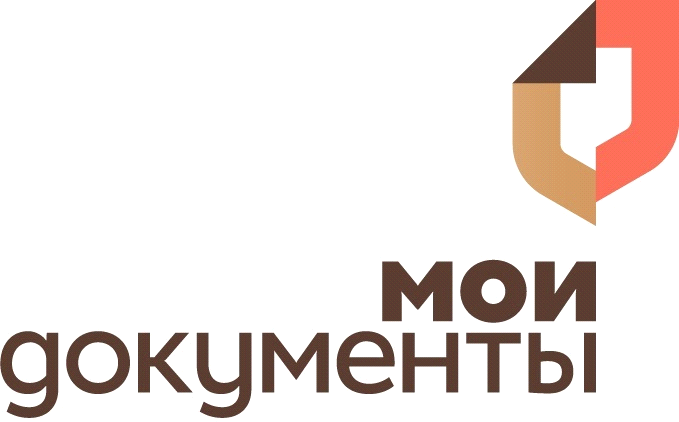 Дело №   Услуга: Заявитель:  Наименование МФЦАдрес МФЦТелефон МФЦДолжностьПодписьФИО специалистаДатаВремя______________________________ /                                        / «___» _________ 20___г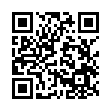 Дело № Услуга: Заявитель:   Телефон: Дата получения результата услуги: после Наименование МФЦАдрес МФЦ: Телефон МФЦ: №Наименование документаВладелец документаКол-во экз.Кол-во экз.Кол-во лист.Кол-во лист.№Наименование документаВладелец документаПодл.Коп.Подл.Коп.✔____________________________ /                                        /   «____» ______________ 20____г. ДолжностьПодписьФИО специалистаДатаВремяДолжностьПодписьФИО специалистаДатаВремя  По номеру мобильного телефона телефона   По номеру мобильного телефона телефона   По номеру мобильного телефона телефона   По адресу электронной почты   По адресу электронной почты ✔____________________________✔____________________________ /                                        /   «____» ______________ 20____г.  /                                        /   «____» ______________ 20____г.  /                                        /   «____» ______________ 20____г. ✔____________________________ /                                        /   «____» ______________ 20____г. ✔____________________________ /                                        /   «____» ______________ 20____г. №Наименование документаРеквизиты документаДолжностьПодписьФИО специалистаДатаВремя______________________________ /                                         /   «____» ______________ 20____г. Организация-отправитель: Адрес:  Организация-получатель:Адрес: Количество дел : № № делав ИИС МФЦ Ф.И.О. заявителя Наименование государственной (муниципальной) услугиДата приема делаКол-водокументов в деле ПримечаниеДолжностьПодписьФИО специалистаДатаВремяПодписьФИО ДатаВремяПодписьФИО ДатаВремяДолжностьПодписьФИО специалистаДатаВремяОрганизация-отправитель: Адрес: Организация-получатель:Адрес: Количество дел :  № № делав ИИС МФЦ Ф.И.О. заявителя Наименование государственной (муниципальной) услугиПеречень передаваемых документовДолжностьПодписьФИО специалистаДатаВремяПодписьФИОДатаВремяПодписьФИОДатаВремяДолжностьПодписьФИО специалистаДатаВремя№ п/пКоличество документовДатаПодпись специалиста№ п/пКоличество документовДатаПодпись специалиста№ п/пФИО заявителяАдрес проживания заявителяДата принятия заявления и документов Вид выплатыДата принятия решения о назначении (об отказе назначения выплаты)№ персонального делаДата отправки заявителю решенияПодпись специалиста№ п/п№ делаФИОНаименование услугиДата отправки из МФЦВозвратДата поступления возврата из МФЦДата назначения услуги (или отказа)№ п/пНаименование запрашиваемого документа (сведений)Дата направления запросаSID сервиса (при направлении запроса к сервису СМЭВ)Поставщик документа (сведений)